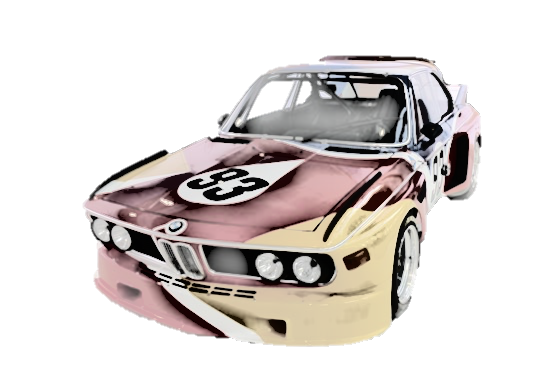 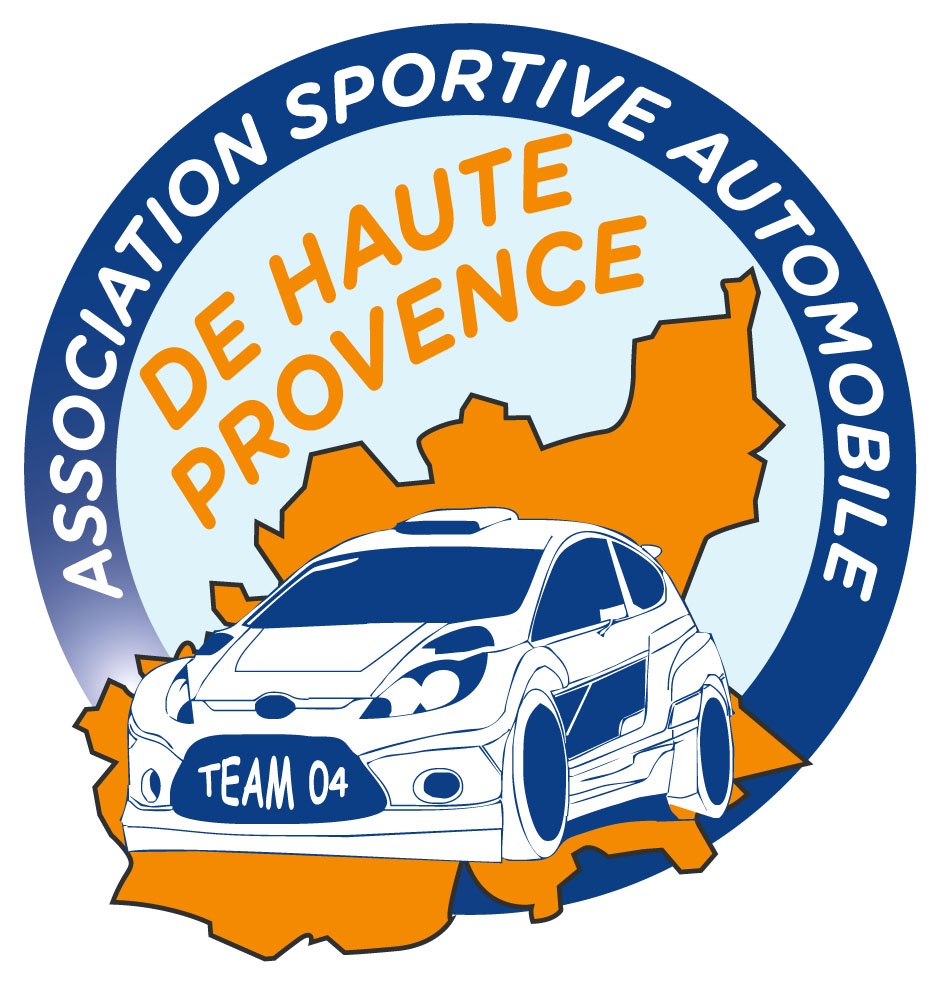 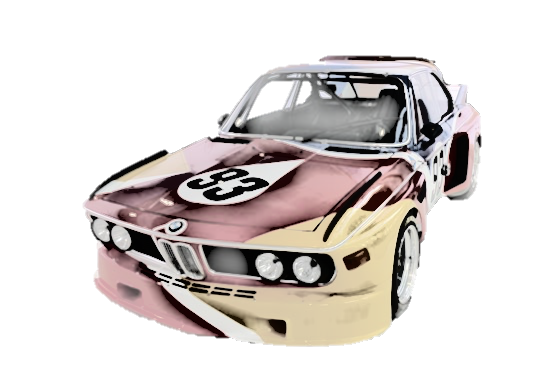 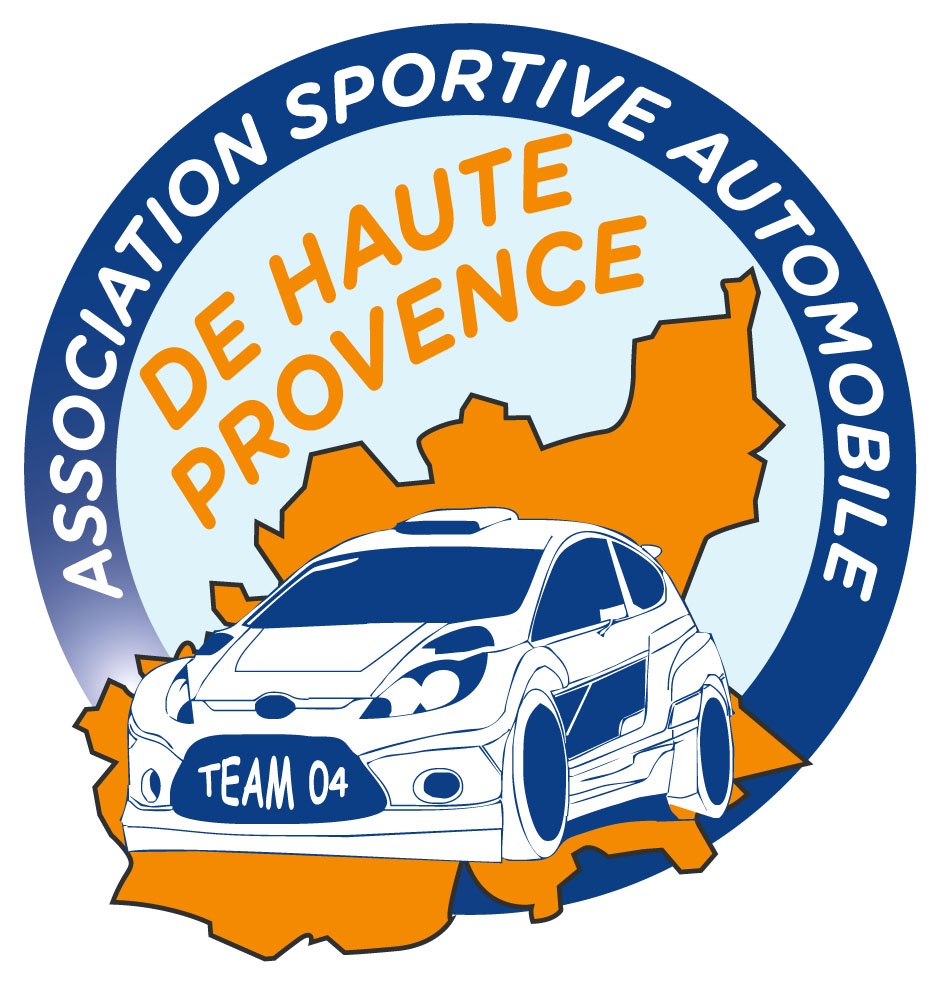 TABLEAU RECAPITULATIFDES RESULTATSNom	:				Prénom	:				PILOTE – COPILOTE *Nom	:				Prénom	:				PILOTE – COPILOTE *										      (* Rayer la mention inutile)DateNom de l'EpreuveCatégories(N / R / I)Nb de Partants dans la ClasseClassementà la ClasseNbre de Partants dans le GroupeClassementau Groupe